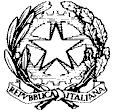       ISTITUTO COMPRENSIVO STATALE Scuola Infanzia – Scuola Primaria – Scuola Secondaria di 1° Grado “Padre Giuseppe Puglisi”VIA G. FORTUNATO, 10 – 87021   BELVEDERE MARITTIMO   (CS)tel. e fax  0985/82923  -  E-MAIL: csic8as00c@istruzione.itCodice Istituto - CSIC8AS00C – Codice Fiscale 82001590783  ISCRIZIONI ON LINE 2014/15VADEMECUMLe iscrizioni alle classi prime della scuola primaria,  Scuola secondaria di 1° grado  delle istituzioni scolastiche statali avvengono esclusivamente in modalità on line.Tempi_ La procedura di registrazione on-line può essere effettuata a partire dal 27 gennaio 2014, in anticipo rispetto all’apertura dei termini per la presentazione delle domande.Le domande possono essere presentate dal giorno 3 febbraio 2014. Il termine di scadenza per le iscrizioni alle scuole di ogni ordine e grado è fissato al 28 febbraio 2014.Modulo di iscrizione_ Il modulo personalizzato per ogni plesso è disponibile on-line.Trattamento di dati sensibili e giudiziari riferiti agli alunni o ai loro familiari_ Si fornisce l’ informativa di cui all’articolo 13 del decreto legislativo n.196/2003.Modalità_ Le iscrizioni devono essere effettuate esclusivamente on line, attraverso l’applicazione Internet www.iscrizioni.istruzione.it_ Per accedere al sistema la famiglia deve indicare una casella di posta elettronica e completare la procedura di registrazione, sullo stesso portale Iscrizioni on Line. Questa operazione può essere effettuata a partire dal 27 gennaio 2014._ Il sistema“Iscrizioni on line” avvisa le famiglie, via posta elettronica, dell’avvenuta registrazione e a seguire delle variazioni di stato della domanda._ Per le famiglie prive di strumentazione informatica o che si trovino nell’impossibilità di utilizzare il sistema di “Iscrizioni on line”, la segreteria dell’istituzione scolastica offre consulenza e supporto nei seguenti orari:da lunedì a sabato  dalle ore 10.30 alle ore 12.30; il  martedì  dalle ore 15.30 alle ore 17.30 (tel. N. 0985-82923)_ La facoltà di avvalersi o non avvalersi dell’insegnamento della religione cattolica viene esercitata dai genitori al momento dell’iscrizione, mediante la compilazione dell’apposita sezione on line. La scelta ha valore per l’intero corso di studi , fatto salvo il diritto di modificare tale scelta per l’anno successivo entro il termine delle iscrizioni esclusivamente su iniziativa degli interessati.N. B.Relativamente alle iscrizioni della Scuola Secondaria di 1° Grado, l’ alunno che sceglie il TEMPO PROLUNGATO  è obbligato ad una frequenza triennale.L’iscrizione alla scuola ad indirizzo musicale costituisce impegno allo studio dello strumento per tutto il triennio per cui, una volta ammesso, l’alunno è obbligato a frequentare e sarà soggetto a regolare valutazione.Ecco le risposte ad alcune domande frequenti:Tutti/e gli/le studenti/esse devono essere iscritti on line con il sistema “Istruzione on line”?È obbligatoria l’iscrizione on line per gli/le studenti/esse che, nell’anno scolastico 2014/15, dovranno frequentare una classe prima di scuola statale primaria o una classe prima di scuola statale secondaria di primo grado o una classe prima di scuola statale secondaria di secondo grado.Devo iscrivere il/la mio/a bambino/a alla scuola dell’infanzia, come faccio?Deve recarsi presso la scuola prescelta e compilare i moduli che le verranno consegnati dalla scuola stessa.Per la scuola dell’infanzia non è prevista la procedura di iscrizione on line.Devo possedere attrezzature particolari per poter iscrivere mio figlio con il sistema “Istruzione on line”?Deve avere a disposizione un computer, una connessione ad internet e un indirizzo di posta elettronica.A chi posso rivolgermi se non posso iscrivere mio figlio on line?La scuola a cui vuole iscrivere suo/a figlio/a possono supportare la famiglia nell’iscrizione e inserire le domande per conto dei genitori che non possono accedere al sistema di “Iscrizioni on line”.Quali informazioni mi vengono richieste per iscrivere mio/a figlio/a con la procedura on line?Prima di tutto deve registrarsi sul sito www.iscrizioni.istruzione.it . Una volta ricevuta la password d’accesso si procede all’iscrizione. Occorre decidere a quale istituzione scolastica vuole iscrivere suo/a figlio/a e conoscere il codice della scuola scelta. Il codice della scuola è una serie di dieci (10) lettere e numeri che individua esattamente una sola scuola .Una volta scelta la scuola accede al modello di iscrizione che la scuola ha personalizzato con la propria offerta formativa.La domanda di iscrizione è, generalmente, composta da:o Prima sezione: in essa vanno inseriti i dati anagrafici dello studente, della scuola scelta, la scelta dell’orario scolastico .o Seconda sezione: vanno inseriti le preferenze riguardanti particolari servizi offerti dalla scuola.Ho dei dubbi riguardo le scelte future per mio figlio. Come posso fare ?Sul sito del MIUR, si può accedere all’applicazione “Scuola in chiaro” oppure direttamente all’indirizzohttp://cercalatuascuola.istruzione.it/cercalatuascuola/.Le possibilità di ricerca sono tre:1. ricerca “…intorno a me”: mette in evidenza le istituzioni scolastiche collocate in un raggioterritoriale definito all’interno di un centro cittadino, suddiviso per ordine di scuola (Scuoladell'Infanzia, Primaria, Secondaria di Primo Grado, Secondaria di Secondo Grado)2. ricerca “…sul territorio”: il link rimanda direttamente alla mappa in cui sono evidenziate le sedi delle scuole appartenenti ad un ordine preciso (Infanzia, Primaria, ecc.).3. ricerca “...avanzate”: è la modalità più completa; dopo aver inserito attraverso la tendina adiscesa la scelta della Regione, della Provincia e del Comune, dell'Ordine di Scuola compare la “Lista di scuole”: ogni scuola in elenco è corredata dalla collocazione sulla mappa e da una scheda che precisa la denominazione, l'indirizzo e il codice meccanografico oltre all'offerta formativa dell'istituto stesso.A chi posso rivolgermi per avere informazioni o chiarimenti sull’iscrizione on line?Deve rivolgersi alla scuola a cui vuole iscrivere suo/a figlio/a che potrà supportare la famiglia sia per i bisogni informativi che per quelli tecnici.Vengono tutelati i miei dati personali dal sistema “Istruzione on line”?Certamente, i suoi dati personali e quelli di suo/a figlio/a vengono trattati e tutelati secondo le norme vigenti.Io ho più di un/una figlio/a che il prossimo anno frequenteranno classi prime di scuole statali. Devo eseguire una registrazione per ciascuno/a di loro?No, deve registrarsi una sola volta e poi potrà inserire le iscrizioni di tutti i suoi/e figli/e.A quante scuole diverse posso iscrivere mio/a figlio/a?Ad una sola scuola della quale deve conoscere il codice ministeriale. Solo dopo aver scelto la scuola presso cui iscrivere suo/a figlio/a potrà indicare nella scheda di iscrizione fino ad un massimo di altre due scuole.Tali preferenze serviranno solo nel caso in cui la sua domanda non possa venire accolta dalla scuola scelta.Il mancato accoglimento le verrà comunicato via mail dal sistema “Istruzione on line”, come pure l’accoglimento presso altra scuola.Posso inserire le informazioni necessarie in tempi diversi senza doverle digitare di nuovo?Sì, è possibile compilare solo in parte la domanda e salvare i dati inseriti a patto di aver completato quelle parti indicate dalle istruzioni come essenziali.Posso correggere i dati se mi accorgo di aver fatto errori o se voglio scegliere opzioni differenti?Sì, sarà possibile salvare la domanda di iscrizione senza inoltrarla alla scuola scelta se si ritiene necessario un ulteriore successivo controllo. Non saranno possibili correzioni una volta inoltrata la domanda alla scuola scelta.Come posso comunicare alla scuola scelta le esigenze relative al tempo scuola di mio/afiglio/a?La scheda di iscrizione prevede uno spazio dedicato che le permetterà di scegliere tra i diversi tempi scuola previsti.Devo fare on line anche la scelta per l’insegnamento della religione cattolica?Sì, nella sezione dedicata della scheda di iscrizione. Le verrà chiesto anche di confermare la presa visione della normativa vigente.Nel caso in cui si decida di non avvalersi dell’insegnamento della religione cattolica, le verrà richiesto di scegliere tra le varie opzioni che la normativa prevede (attività alternative etc.).Mio/a figlio/a è affetto/a da DSA, devo iscriverlo con la procedura on line?Sì, dovrà successivamente perfezionare l’iscrizione presentando alla scuola scelta la diagnosi di disturbo specifico di apprendimento rilasciata secondo la normativa vigente.Mio/a figlio/a è disabile, devo iscriverlo con la procedura on line?Sì, dovrà successivamente perfezionare l’iscrizione presentando alla scuola scelta la certificazione rilasciata, dopo i necessari accertamenti collegiali previsti dalle norme, dalla ASL di competenza .Non siamo cittadini italiani, come possiamo iscrivere nostro/a figlio/a?Dovete seguire le stesse procedure che seguono i cittadini italiani. Ricordate che le scuole possono supportare le famiglie fornendo loro le informazioni necessarie.Il  DIRIGENTE SCOLASTICODr. Antonio IMPIERI